Publicado en MADRID el 28/04/2017 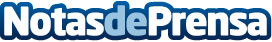 Barra libre de cine y palomitas para el preestreno de El Círculo en los nuevos Odeón MulticinesEl próximo 4 de mayo, las salas de Odeón Sambil en Leganés (Madrid) se abren para que 300 blogueros e influencers de cine disfruten gratuitamente de la mejor experiencia cinematográfica de Europa, gracias a la más moderna tecnología de imagen y sonido. Se proyectarán seis horas de películas de estreno que culminarán con el preestreno de "El Círculo" de Tom Hanks y Emma Watson y habrá barra libre de palomitas y refrescos. Datos de contacto:DAVID DE SILVA ALONSO656316519Nota de prensa publicada en: https://www.notasdeprensa.es/barra-libre-de-cine-y-palomitas-para-el_1 Categorias: Cine Madrid E-Commerce http://www.notasdeprensa.es